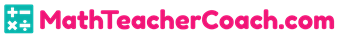 Math 41-3 Forms of Multi-digit Numbers1-3 Forms of Multi-digit Numbers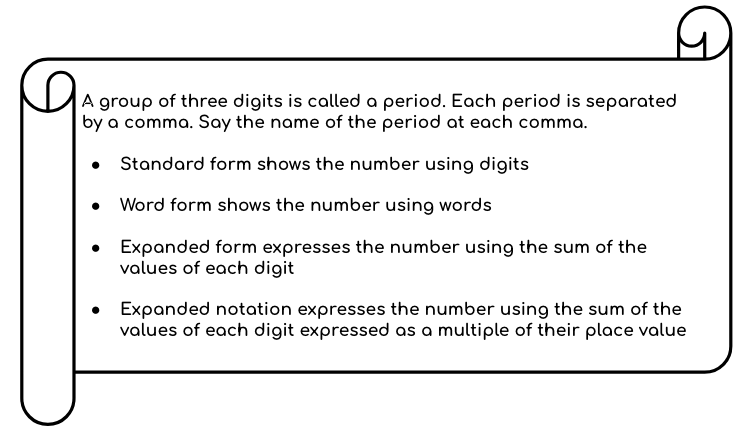 7,463,152Identify:Fill in the table below for the following numbers:375,2846,843,2094,352,176Write out their full expanded notation below:
375,284     ___________________________________________6,843,209  ___________________________________________4,352,176  ___________________________________________Situation:Kevin wrote the expanded notation for: 417,352. Find and correct his mistakes.(4x100,000) + (4x10,000) + (7x1,000) + (3x100) + (5x100) +(2x1)________________________________________________________________________________________________________________________________________________________________________Expanded Form = _________________________________Expanded Notation = _________________________________Part B: Identify the number by its expanded form:  Part C: Task CardsMatch the pink card to the blue card with the correct matching phrase of the given numerical expressions.
375,284    (3x100,000)+(7x10,000)+(5x1,000)+(2x100)+(8x10)+(4x1)6,843,209 (6x1,000,000)+(8x100,000)+(4x10,000)+(3x1,000)+(2x100)+(9x1)4,352,176  (4x1,000,000)+(3x100,000)+(5x10,000)+(2x1,000)+(1x100)+(7x10)+(6x1)Name:Date:Common Core StandardsCCSS.MATH.CONTENT.4.NBT.2Read and write multi-digit whole numbers using base-ten numerals, number names, and expanded form. Compare two multi-digit numbers based on meanings of the digits in each place, using >, =, and < symbols to record the results of comparisons.Millions PeriodThousands PeriodHundreds PeriodHundredsTensOnesHundredsTensOnesHundredsTensOnes7463152Millions PeriodThousands PeriodHundreds PeriodHundredsTensOnesHundredsTensOnesHundredsTensOnes(3x1,000,000)+(6x100,000)+(4x10,000)+(7x100)+(8x1)__________________________(5 x100,000)+(8x10,000)+(3x1,000)+(9x100)+(2x10)+(8x1)__________________________3.c.Millions PeriodThousands PeriodHundreds PeriodHundredsTensOnesHundredsTensOnesHundredsTensOnes37528468432094352176Situation 1It should be written: (4x100,000) + (1x10,000) + (7x1,000) + (3x100) + (5x10) +(2x1)Kevin wrote (5x100) instead of (5x10) and (4x10,000) instead of (1x10,000)Part A:700,000 + 30,000 + 1,000 + 200 + 90(7x100,000) + (3x10,000) + (1x1,000) + (2x100) + (9x10)Part B:1.  3,640,7012.
583,928Part C:Task Cards1. c.2.e.3.a.4.b.5. d.